28.12.2020г. №  61РОССИЙСКАЯ ФЕДЕРАЦИЯИРКУТСКАЯ ОБЛАСТЬЧУНСКИЙ РАЙОНТАРГИЗСКОЕ МУНИЦИПАЛЬНОЕ ОБРАЗОВАНИЕАДМИНИСТРАЦИЯПОСТАНОВЛЕНИЕ«О ПОДГОТОВКЕ ПРЕДЛОЖЕНИЙ И ВНЕСЕНИИ ИЗМЕНЕНИЙ ВПРАВИЛА ЗЕМЛЕПОЛЬЗОВАНИЯ И ЗАСТРОЙКИТАРГИЗСКОГО МУНИЦИПАЛЬНОГО ОБРАЗОВАНИЯ».В соответствии со статьями 23, 24,28 Градостроительного кодекса РФ Федеральным законом от 06.10.2003 №131-ФЗ «Об общих принципах местного самоуправления в Российской Федерации»», руководствуясь Уставом  Таргизского муниципального образования,ПОСТАНОВЛЯЮ:        1. Администрации Таргизского муниципального образования приступить к подготовке предложений о внесении изменений в Правила землепользования и застройки   Таргизского муниципального образования, утвержденные решением Думы Таргизского муниципального образования от  26.01.2017 г. № 172.       2. Утвердить:1) Положение о Комиссии по подготовке предложений о внесении изменений в Правила землепользования и застройки Таргизского муниципального образования (приложение № 1);2) Порядок направления заинтересованными лицами предложений о внесении изменений в Правила землепользования и застройки  Таргизского муниципального образования (приложение № 2).3. Настоящее постановление вступает в силу с момента подписания.4.Контроль над выполнением настоящего постановления оставляю за собой.ПОЛОЖЕНИЕ О КОМИССИИПО ПОДГОТОВКЕ  ПРЕДЛОЖЕНИЙ О ВНЕСЕНИИ ИЗМЕНЕНИЙ  В ПРАВИЛА ЗЕМЛЕПОЛЬЗОВАНИЯ И ЗАСТРОЙКИ  ТАРГИЗСКОГО МУНИЦИПАЛЬНОГО ОБРАЗОВАНИЯ1. Общие положения1. Комиссия по подготовке предложений о внесении изменений в Правила землепользования и застройки  Таргизского муниципального образования , утвержденные решением Думы Таргизского муниципального образования от  26.01.2017 г. № 172 (далее - Комиссия), является постоянно  действующим коллегиальным совещательным органом при администрации Таргизского муниципального образования .2. Комиссия создается в целях рассмотрения поступающих предложений о внесении изменений в Правила землепользования и застройки Таргизского муниципального образования, подготовки заключений по поступившим предложениям и обеспечения подготовки проекта внесения изменений в Правила землепользования  Таргизского муниципального образования 3. Комиссия в своей деятельности руководствуется нормативнымиправовыми актами, регулирующими отношения в области градостроительнойдеятельности, настоящим Положением.2. Функции Комиссии1. В компетенцию Комиссии входит осуществление следующих функций:1) согласование задания на подготовку проекта внесения изменений в Правила землепользования и застройки  Таргизского муниципального образования;2) рассмотрение предложений по вопросу внесения изменений в Правила землепользования и застройки Таргизского муниципального образования;3) подготовка заключения по поступившим предложениям о внесенииизменений в Правила землепользования и застройки  Таргизского муниципального образования с рекомендациями о внесении в соответствии с поступившими предложениями изменений в Правила землепользования и застройки  Таргизского муниципального образования или об отклонении такого предложения с указанием причин отклонения и направление заключения Главе администрации Таргизского муниципального образования. Заключения оформляются протоколом Комиссии;4) рассмотрение проектных решений, предоставленных исполнителем в соответствии с требованиями муниципального контракта и технического задания;5) организация выставки, экспозиции демонстрационных материалов проекта, выступлений представителей органов местного самоуправления разработчиков проекта на собраниях жителей в печатных средствах массовой информации, на радио и телевидении;7) согласование проекта в соответствии с требованиями Градостроительного кодекса Российской Федерации;8) подготовка предложений на рассмотрение согласительной Комиссии (в случае поступления заключений, содержащих положения о несогласии с проектом);9) подготовка заключения на основании документов и материалов, представленных согласительной комиссией (в случае направления согласительной комиссией материалов по несогласованным вопросам), и направление заключения на имя Главы администрации;10) рассмотрение вопроса о направлении проекта внесения изменений в Правила землепользования и застройки Таргизского муниципального образования Главе администрации Таргизского муниципального образования.3. Порядок деятельности Комиссии1. Состав Комиссии формируется в составе членов и иных лиц и утверждается постановлением администрации Таргизского муниципального образования.Руководство деятельностью Комиссии осуществляют являющиеся членами Комиссии председатель Комиссии, а в его отсутствие – заместитель председателя.2. Председатель Комиссии подписывает документы, подготовленные Комиссией в соответствии с ее компетенцией.3. Заседания Комиссии проводятся по мере поступления предложений о внесении изменений в Правила землепользования и застройки  Таргизского муниципального образования и необходимости подготовки документов и выполнения функций, указанных в разделе 2 настоящего Положения. Дата заседаний Комиссии определяется председателем Комиссии.4. В случае отсутствия члена Комиссии его вправе представлять уполномоченное по доверенности лицо.5. Решение Комиссии принимают путем открытого голосования, простым большинством голосов. При равенстве голосов голос председательствующегоявляется решающим.6. Решения Комиссии оформляются протоколом, который подписывается секретарем Комиссии и утверждается председателем Комиссии.7. В состав Комиссии входят депутаты Думы Таргизского муниципального образования, работники администрации,  муниципальные служащие,  специалисты исполнительных органов государственной власти субъекта Российской Федерации – Иркутской области.8. В целях рассмотрения проектных решений, предоставленных исполнителем, на соответствие требованиям муниципального контракта и технического задания Комиссия вправе привлекать независимых экспертов.9. Техническую организацию работы Комиссии осуществляетответственный секретарь Комиссии, не являющийся членом Комиссии.10. Ответственный секретарь Комиссии:- информирует членов Комиссии о дате, времени и месте проведениязаседания Комиссии;- обеспечивает членов Комиссии необходимой документацией;- осуществляет подготовку протоколов заседания Комиссии.ПОРЯДОК НАПРАВЛЕНИЯ ЗАИНТЕРЕСОВАННЫМИ ЛИЦАМИ ПРЕДЛОЖЕНИЙ  О  ВНЕСЕНИИ ИЗМЕНЕНИЙ В ПРАВИЛА ЗЕМЛЕПОЛЬЗОВАНИЯ И ЗАСТРОЙКИ ТАРГИЗСКОГО МУНИЦИПАЛЬНОГО ОБРАЗОВАНИЯ.      1. Предложения заинтересованных лиц по внесению изменений в Правила землепользования и застройки  Таргизского муниципального направляются в администрацию Таргизского муниципального образования по адресу п. Таргиз Иркутской области Чунского района, ул. Школьная, 11.       2. В обращении должны быть указаны:- адрес отправителя;- контактные телефоны;- наименование юридического лица; фамилия, имя, отчество руководителя(для юридических лиц);- фамилия, имя, отчество для физических лиц и индивидуальных предпринимателей без образования юридического лица.        3. Предложения, содержащиеся в обращении, должны быть логично изложены, текст должен быть читаемым. Предложения должны быть мотивированы с приложением материалов, необходимых для обоснования  данных предложений.Перечень документов, рекомендуемых для рассмотрения Комиссией по подготовке предложений о внесении изменений в Правила землепользования и застройки Таргизского  муниципального образования ::а) для физических лиц: копия паспорта (1 экз.);для юридических лиц: копии устава, ОГРН, ЕГРЮЛ (1 экз.);б) правоустанавливающие документы на объекты недвижимости (копииземельного участка) (за исключением случая обращения с предложением винициативном порядке):- постановление о выборе земельного участка;- предварительном согласовании места размещения объекта;- кадастровый план земельного участка;- свидетельство о государственной регистрации права;- иные документы, являющиеся основанием для возникновения права;в) материалы, отражающие существующую ситуацию:- съемка текущих изменений (масштаб 1:500, срок действия 1 год);- фотофиксация прилегающей территории;г) список правообладателей земельных участков, имеющих общую границу с земельным участком заявителя, с указанием полного наименования организации, почтового адреса, наименования должности руководителя, Ф.И.О. руководителя;д) доверенность на представление документов в Комиссию;е) в случае нахождения земельного участка или объекта капитального строения на территориях зон действия ограничений по условиям охраны объектов культурного наследия, водоохранных, санитарных зон и в иных подобных случаях Комиссией могут быть затребованы заключенияспециальных органов.Глава администрации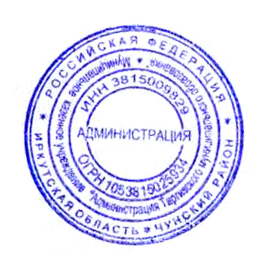 Таргизского муниципального образования                                                                    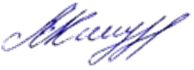 В.М.КиндрачукГлава администрацииТаргизского муниципального образования                                                                    В.М.КиндрачукПриложение № 1 к постановлению администрации Таргизского муниципального образованияот 28 декабря 2020г. № 61  Приложение № 1 к постановлению администрации Таргизского муниципального образованияот 28 декабря 2020г. № 61  Приложение № 2 к постановлению администрации Таргизского муниципального образованияот 28 декабря 2020г. № 61 